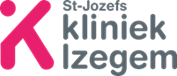 GastroscopieDoel van de test :Het doel van het onderzoek is om de binnenkant van de slokdarm, maag en begin van de dunne darm te bekijken. Het wordt gebruikt om : De reden te achterhalen van slikmoeilijkheden, misselijkheid, braken, zuurbranden, maagbloeding, indigestie, buikpijn of pijn op de borst.Zo nodig stukjes slijmvlies van de maag of dundarmwand (= biopsies) te nemen voor microscopisch onderzoek. Zo nodig een behandeling uit te voeren (poliepen wegnemen, bloeding stelpen, een vernauwing verbreden, ….)Voorbereiding NUCHTER vanaf 6 uur voor het onderzoek.Om een betrouwbaar en veilig onderzoek uit te kunnen voeren, moet de maag leeg zijn.  U moet vanaf 6 uur voor het onderzoek nuchter blijven (= niets eten of drinken), omdat voedselresten het zicht ernstig kunnen belemmeren. Tandprothesen of piercings worden uitgenomen voor het onderzoek. Een bril wordt best afgezet. Medicatie: Breng een lijst mee van alle medicatie die u inneemt (met juiste dosis en hoeveel innames per dag). Vermeld zeker met extra aandacht alle bloedverdunners (Asaflow, Plavix, Brilique, Marcoumar, Xarelto, Eliquis, Pradaxa, Sintrom, Marevan, …).BLOEDVERDUNNERS: in de regel dienen voor een gastroscopie de bloedverdunners niet te worden gestopt. Bij sommige behandelingen tijdens een gastroscopie kan dit wel noodzakelijk zijn. Bespreek dit vooraf met uw arts. DIABETES: Als U diabetes (= suikerziekte) heeft, vraagt u best advies aan uw huisarts of aan ons betreffende de hoeveelheid en  het tijdstip van inname of inspuiting van uw medicatie tegen diabetes. Uw gewone geneesmiddelen kan u doornemen, ook de ochtend van het onderzoek, met een slokje water.VerdovingEr wordt steeds lokale verdoving in de keel voorzien met een spray in de mond. Deze vermindert de braak- en slikreflex tijdens het onderzoek. Dit kan het valse gevoel geven dat de keel opzwelt. Na het onderzoek mag u een uur niets eten of drinken tot de keelverdoving is uitgewerkt. Sommigen verdragen het onderzoek minder goed en krijgen tijdens het onderzoek sedatie. Het onderzoek gebeurt onder verdoving (sedatie) om het onderzoek voor u comfortabeler te maken.  Hierbij krijgt u een roesje maar bent u niet volledig in slaap. Na het onderzoek slaapt u wat uit op de ontwaakzaal, als u wakker genoeg bent kan u naar huis. Na de verdoving mag u gedurende 24 uur geen voertuig of andere gevaarlijke machines bedienen. Voorzie zeker vervoer na het onderzoek gezien u zelf niet mag rijden.Als u allergisch bent of bepaalde producten niet goed verdraagt dient u dit zeker aan de arts te melden voor het onderzoek doorgaat.Om de verdoving te kunnen laten doorgaan is het belangrijk de vragenlijst  (achteraan de infobrochure)  correct in te vullen en mee te brengen de dag van het onderzoek.  Het onderzoek Het onderzoek gebeurt met een gastroscoop (een lange slang met aan het einde een camera) waarmee beelden van de binnenkant van de maag verkregen worden.Het onderzoek gebeurt in linker zijligging en duurt een 5 a 10 minuten. Voor de start van het onderzoek wordt de keel verdoofd met een spray en een bijtblokje tussen de tanden geplaatst om de gastroscoop te beschermen. Daarna wordt het  via de mond binnengebracht en opgeschoven tot het begin van de dunne darm. Tijdens het onderzoek wordt lucht ingeblazen om alles goed te kunnen zien. Soms worden biopsies genomen tijdens het onderzoek, de biopsies nemen geeft geen extra ongemak tijdens het onderzoek. Deze weefselstukjes (biopsies) worden opgestuurd naar het labo voor verder onderzoek.Tijdens het onderzoek kan u niet spreken of slikken. Om u niet te verslikken wordt aangeraden om speeksel uit de mond te laten lopen op een doekje.Na het onderzoek krijgt u onmiddellijk resultaat van het onderzoek, resultaat van de biopsies volgt later. U moet na het onderzoek nog 1 uur nuchter blijven tot de keelverdoving is uitgewerkt omdat er een te groot risico is op verslikken. Bijwerkingen Een gastroscopie is een betrouwbaar en veilig onderzoek. Het is de beste manier om slokdarm, maag en duodenum te onderzoeken. Zoals bij elk onderzoek kunnen we geen 100% garantie geven op een volledig ongecompliceerd verloop. In zeldzame gevallen kan een overgevoeligheidsreactie op de toegediende medicatie voorkomen. Er is een klein risico op aspiratie (vocht die in de longen loopt) vooral indien niet lang genoeg nuchter en iets hoger bij sedatie waardoor een longontsteking kan ontstaan. Behandelingen tijdens gastroscopie (poliepen wegnemen, vernauwingen verbreden)  houden een iets groter risico in,  hierbij kan een bloeding, perforatie of pijn na het onderzoek optreden, deze zeldzame complicaties kunnen hetzij endoscopisch en soms chirurgisch behandeld worden. Een gastroscoop is ingewikkeld elektronisch toestel bedoeld voor meervoudig gebruik. Het toestel kan niet gesteriliseerd worden door verhitting boven 100° C. Vóór elk nieuw gebruik wordt de gastroscoop grondig machinaal gereinigd en gedesinfecteerd volgens de recentste internationale wetenschappelijke normen en de bestaande wetgeving terzake. Hoewel infectie nooit volledig kan uitgesloten worden, is dit toch extreem zeldzaam. Wenst u hierover meer details, bespreek dit dan vooraf met Uw dokter. IN TE VULLEN DOOR DE PATIENT : TOESTEMMINGSVERKLARINGondergetekende bevestigt hierbij naar aanleiding van ……………………………………………………………………. door Dr ………………………………………………………………….. op …../……/………… in verstaanbare bewoordingen te zijn ingelicht omtrent:- De vastgestelde diagnose- aard, doel, graad van urgentie, duur, frequentie en slaagkans- de te nemen voorzorgen, oa. noodzakelijke pre- en postoperatieve onderzoeken, oa. niet mogen besturen van een voertuig na de ingreep/behandeling/onderzoek- de eventuele voor- en nadelen, mogelijke complicaties en neveneffecten- de mogelijke alternatieven en mogelijkheden in verband met onderzoek of behandeling- de kans op herstel met en zonder de ingreep/behandeling/onderzoek- de kostprijs van de ingreep/behandeling/onderzoek (met bijzondere aandacht voor het persoonlijk aandeel van de patiënt)- door wie de behandeling werd uitgevoerd*ik werd voldoende in de gelegenheid gesteld om alle nog openstaande vragen te stellen en deze werden naar mijn voldoening beantwoord. Door dit toestemmings formulier te ondertekenen, erken ik dan ook over alle informatie te beschikken die ik wenselijk acht om in volledige vrijheid een wel overwogen beslissing te kunnen nemen tot het ondergaan van de ingreep/behandeling/onderzoek.* Ik ben bereid om mij strikt aan de aanwijzingen van mijn behandelende arts te houden om de ingreep/behandeling/onderzoek en het herstel zo gunstig mogelijk te laten verlopen. Ik realiseer mij dat, ondanks de grootste voorzorg en inspanning van de behandelende artsen en het verpleegkundig team en mezelf, geen absolute garantie op succes kan worden geboden.*Wanneer noodzakelijk voor het herstel of behoud van mijn gezondheidstoestand, geef ik aan de arts toestemming om in de loop van bovenvermelde ingreep/behandeling/onderzoek bijkomende ingrepen/behandeling/onderzoeken uit te voeren omwille van medische feiten die niet voorzien of gekend waren op het moment dat deze toestemming werd verleend.* Ik geeft hiermee vrijwillig toestemming aan de hieronder vermelde arts om samen met eender welk arts en/of arts in opleiding die in zijn opdracht werkt af door hem geselecteerd werd en samen met alle verpleegkundig en paramedisch personeel onder directe supervisie van deze arts, bovenvermelde ingreep/onderzoek/behandeling te ondergaan.* Ik geef toestemming om anonieme fotografische gegevens vast te leggen voor, tijdens en na de ingreep/behandeling/onderzoek en deze te gebruiken voor medische- en onderwijsdoeleinden, voordrachten en wetenschappelijke publicatie inbegrepen.Ten allen tijde kan van deze ingreep/behandeling/onderzoek worden afgezien.Opgemaakt te ………………………………Handtekening patiënt of vertegenwoordiger		handtekening, naam arts of stempel met paraaf voorafgegaan door gelezen en goedgekeurdTIME OUT VOOR INVASIEVE PROCEDUREVOOR DE PROCEDURENA DE PROCEDUREartsverpleegkundigeBevestiging identiteitBevestiging procedureToestemmingsverklaring in orde ?artsverpleegkundigeBevestiging procedureBiopsie correct geidentificeerdBevestiging van ontslag